CITY OF CREEDMOOR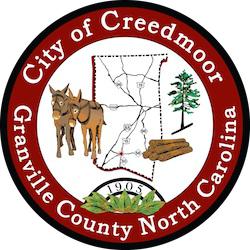 BOARD OF COMMISSIONERSBOC - REGULAR SESSIONMAY 7, 20246:00 PMCALL TO ORDER AND INVOCATION | Commissioner Robert WayPLEDGE OF ALLEGIANCE | Commissioner Emma AlbrightROLL CALLAPPROVAL OF AGENDACONSENT AGENDA5.a  Proposed Amendments to the City's Employee Personnel Policy | Camille Lockley 5.b Reappointment of Steve Faucette and Robert Gorham to Planning Board for an Additional 3-Year Term | City Clerk 5.c Final Draft - CAMPO Memorandum of Understanding Amendment | Michael S. Frangos AICP, CZO 5.d  Approval of April 2, 2024 and April 15, 2024 BOC Meeting Minutes | City Clerk INTRODUCTIONS, RECOGNITIONS AND PRESENTATIONS6.a  Recognize Graduates of CPD's 2024 Citizens Police Academy | Chief Troy Wheless 6.b  Introduction of City/County Shared Grant Writer - Jamie Oxendine | City Manager 6.c  Public Works Week Proclamation | Mayor Wheeler 6.d  Proclamation of Achievement for Kechia Brustmeyer-Brown | Mayor Wheeler REQUEST TO ADDRESS THE BOARDPUBLIC COMMENTOLD BUSINESS9.a NC-DOT Division 5 Engineer, Brandon Jones will present the BOC with an update | Brandon Jones NEW BUSINESS10.a ZMA-2024-01, Currin Dove Road | Michael S. Frangos AICP, CZO Public Hearing - Resolution of Consistency with City Plan 2040 - Ordinance Amending1Official Zoning Map10.b LSP-2023-01, New Joe Peed Road Lift Station | Michael S. Frangos AICP, CZO 10.c City Hall Renovation Grant Project Ordinance | Lee Faines DISCUSSION ITEMS11.a Discussion on Code Enforcement - Fees, Fines and Penalties | Commissioner Wilkins11.b Continued Discussion on proposed Sanderford Street Farmers Market | City ManagerCITY MANAGER'S REPORT 12.a Managers Reports SGWASA REPORTCOMMISSIONER REPORTSMAYOR'S REPORTCLOSED SESSIONADJOURNMENT2